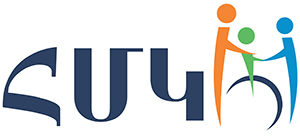 Հանրապետական մանկավարժահոգեբանական կենտրոն «Հանրակրթական դպրոցների ուսուցիչների և ուսուցչի օգնականների դասավանդման հմտությունների զարգացման ապահովում"ծրագիրՀԵՏԱԶՈՏԱԿԱՆ ԱՇԽԱՏԱՆՔԴպրոց' Իջևանի թիվ 4 հիմնական Թեմա՝ Դասի պլանավորում: Պլանավորման արդյունավետ եղանակների կարևորությունը	Վերապատրաստող մենթոր՝		Լիլիթ ԱղբալյանՀետազոտող ուսուցիչ՝ Սվետլանա Առուստամյան Իջևան 2023                                                      ԲովանդակությունՆերածություն__________________________________________ 31 -Ուսուցման նորարարական մեթոդները, դրանց արդյունավետությունը______ 5 2-Համատեղ դասավանդումը։Համատեղ դասավանդման արդյունավետությունը_______________ 93-Օրվա դասի պլանի նմուշ -օրինակներ սեփական փորձառությամբ _______13Եզրակացություն______________________________________ 19Գրականության ցանկ___________________________________ 20        Ներածություն                                                  Ինչու  է  կարևոր դասի պլանավորումը։      Յուրաքանչյուր գործի հաջողության առաջին գրավականը,կարծում եմ,  ճիշտ պլանավորումն է և այն ուղիների որոնումը, որոնք կտանեն դեպի նպատակ։   Նույնը՝ դասի դեպքում։   Պետք է  հստակ  սահմանել նպատակները և կետ առ կետ գծագրել դեպի վերջնարդյունք տանող ճանապարհը։   Նաև  ինքնավերլուծության, դասի դրական կողմերը և բարելավման ուղղությունները հասկանալու համար է մեզ պետք դասի պլանավորումը։     Տարիների փորձառությունը ինձ համոզել է,որ այդ ճանապարհին ամենաարդյունավետ միջոցը այն ճիշտ հնարի կամ մեթոդի բացահայտումն է,որը երեխային կտանի դեպի ուշադրության կենտրոնացում,դեպի հետաքրքիր,առեղծվածային ինչ-որհարցիբացահայտմանցանկություն։"Մեթոդը միաժամանակ նախադրյալ է և նյութ,գոր ծիք է և ուսումնասիրության արդյունք"։(Վիգոտսկի) Այսպիսով՝  Նորարարական մեթոդները ոչ միայն դասի ժամանակ առաջնային տեխնոլոգիաների կիրառումն են կամ կրթության վերջին միտումներին անընդհատ հետևելը,այլև այն,որ                                                                                                                                            դրանք բոլորը հետևանք ունեն օգտագործելու ուսուցման նոր ռազմավարություններ, որոնք ավելի շատ կենտրոնանում են աշակերտների վրա: Այս մեթոդները նպատակ ունեն խրախուսել աշակերտներին ակտիվորոեն միանալ և շփվել իրենց դասընկերների և մեր 'ուսուցիչներիս հետ դասերի ընթացքում:Ու թեև  աշակերտների աշխատանքը ավելի շատ է նոր մեթոդների շնորհիվ,բայց առանց ուսուցչի ճիշտ կառավարման արդյունավետ չէ։ Ուստի խիստ կարևոր է,որ ուսուցիչը ճիշտ պլանավորի և կարողանա գտնել այն արդյունավետ միջոցները,որոնք ավելի շատ կօգնեն իր աշակերտներին հասկանալ ներկայացված նյութը և  ավելի արագ զարգանալ, քանզի յուրաքանչյուր սովորող ունի ուսումնական նյութի ընկալման իր համար ամենաարդյունավետ միջոցները և յուրացման հնարավորությունները:                                                                                                 Ուսուցումը տարբեր գործունեությունների ամբողջություն է, որի ընթացքում յուրաքանչյուր սովորող ձեռք է բերում  գիտելիքներ,  հմտություններ,դիրքորոշում ,արժեքներ։Ուսուցման գործընթացի արդյունավետ կազմակերպումը միտված է բարձրացնելու սովորողների դերը սեփական կրթության մեջ,  ապահովելու ուսուցման մատչելիությունը 'շնորհիվ տարբեր մեթոդների և հնարների ,ստեղծելու ավելի հարմարավետ պայմաններ՝ ինքնաարտահայտման համար:                 Աշխատանքում ներկայացված են դասի պլանավորման արդյունավետ եղանակներ, որոնց միջոցով կբարձացվի ուսուցման և ուսումնառության որակը:                                        Հարկավոր է շրջվել դեպի կրթական նոր մեթոդներ: Այն պահից, երբ բացահայտվեն առավել արդյունավետ մեթոդները, կրթությունը կդառնա գրեթե միակ համապատասխան բնագավառը, որը կարող է բարելավել կյանքը:                                               Արդիականություն- Թեմայի արդիականությնունը պայմանավորված է կրթական համակարգում աշակերտների ուսուցման անհրաժեշտությամբ: Արդյունավետ դասավանդման համար նորօրյա դպրոցի ուսուցչին անհրաժեշտ է ոչ միայն դսավանդվող առարկայի խորը և բազմակողմանի իմացություն, այլև դասավանդման նպատակների, խնդիրների,  դրանց կենսագործմանն ուղղված եղանակների, ձևերի ու միջոցների նպատակահարմար ընտրություն կատարելու կարողությունը և հմտությունունը։Հետազոտություն խնդիրները:Բացահայտել դասի պլանավորման արդյունավետ եղանակներ, որոնք խթան կհանդիսանան ուսուցման արդյունավետության բարձրացման:Մատնանշել մեթոդական այնպիսի հնարներ, որոմք սովորողների մոտ կառաջացնեն հետաքրքրություն առարկայի նկատմամբ: Ուսումնասիրել համատեղ դասի պլանավորումը և գործնականում կիրառումը:Հետազոտության նպատակը:Ուսումանասիրել և բացահայտել դասի պլանավորման արդյունավետ եղանակներ, որոնք խթան կհանդիսանան ուսուցման արդյունավետության բարձրացմանը:Եվս մեկ անգամ մի պարզ ճշմարտության ընդգծում Դասի ճիշտ պլանավորումը դասի արդյունավետության           բարձրացման կարևորագույն գործոնն է։     Իսկ պլանավորման ինչ արդյունավետ եղանակներ կան:                 Գլուխ 1.Ուսուցման նորարարական մեթոդները   Վերջին տարիներին հաճախ են հակադրում ուսուցման ավանդական և ինտերակտիվ մեթոդները, ուսուցչակենտրոն և աշակերտակենտրոն մոտեցումները։ Ընդ որում՝ այդ հակադրումը կատարվում է այն համատեքստում, որ ինտերակտիվ և աշակերտակենտրոն մոտեցումները բացարձակապես լավն են, իսկ ավանդական և ուսուցչակենտրոն մոտեցումները՝ վատը։ Այս մոտեցումը գիտականորեն հիմնավորված չէ։Ինտերակտիվ մոտեցումներն անհրաժեշտ են աշակերտներին մոտիվացնելու, ուսուցումը հետաքրքիր ու մասնակցային դարձնելու համար։ Բայց այդ ամենը չեն բացառում նաև ավանդական մոտեցումների օգտագործումը։ Հարց ու պատասխանը, նյութը վերհիշելը, վարժանքները, ուսուցչի բացատրական խոսքը այսօր էլ կարևոր են ու անհրաժեշտ ուսուցման համար։ Բացի այդ՝ ինտերակտիվ ուսուցումն ունի որոշակի ռիսկեր, որոնք անտեսել չի կարելի։ Հետևաբար՝ նոր մանկավարժության մեջ չպետք է լինեն մեթոդների և հնարների հակադրում։ Բոլոր մեթոդներն ու հնարները ինչ-որ իրավիճակում կարող են օգտակար լինել։ Ուսուցման մեթոդները հաճախ ընկալվում են որպես դեղատոմս։ Երբեմն նշվում է, որ այս կամ այն մեթոդը կիրառելու դեպքում մենք կկարողանանք ուղղակի հասնել    նպատակին։      Բայց մանկավարժության մեջ ընդհանրացված լուծումներ չկան։ Յուրաքանչյուր դաս, յուրաքանչյուր դասարան տարբեր է։ Մեկ դասարանում աշխատող մոտեցումը կարող է մի այլ դասարանում չաշխատել։ Հետևաբար՝ ուսուցման մեթոդներն ու հնարները պետք է ընկալել որպես գործիքներ, որոնց կիրառման մասին որոշումը կայացնում է ուսուցիչը։  Դասապրոցեսը բաժանում ենք 3 մասի և յուրաքանչյուրի համար առաջարկում մեթոդներ և հնարներ՝ ըստ անփոխարինելի ԽԻԿ համակարգի 1.Դասի սկիզբ կամ խթանում2. Նոր նյութի բացատրություն կամ իմաստի ընկալում3. Սովորածը պարզելու հնարներ կամ կշռադատումԴԱՍԻ ՍԿԻԶԲ-   խթանում  Յուրաքանչյուր հաղորդակցության մեջ կարևոր է սկիզբը։ Մարդկանց մոտ սովորաբար տպավորվում են հաղորդակցության սկզբի և վերջին հատվածները։ Հաղորդակցման առաջին րոպեներին է մարդը որոշում դիմացինին լսել, թե ոչ։ Այդ առումով դասի հաջող սկիզբը շատ կարևոր է։ Եթե ուսուցչին հաջողվի դասի առաջին րոպեներին գրավել աշակերտների ուշադրությունը, ապա դա էապես կնպաստի դասի արդյունավետ ընթացքին։ Ներկայացնենք դասը սկսելու մի քանի հնարներ։ Գուշակություն- Սովորողների հետաքրքրությունը խթանելու նպատակով կարելի է նյութի հիմնական կարևոր հասկացությունները կամ վերնագիրը թերթիկների վրա գրել, կտրատել առանձին բառերի և պահել դասասենյակում` աչքից հեռու տեղերում: Դասը սկսելուց առաջ առաջարկել սովորողներին գտնել դրանք և համադրելով ստանալ վերնագիրը կամ գլխավոր միտքը: Կարելի է առաջարկել նաև ստացածը կարդալով գուշակել` ինչի մասին է դասը, կարծիքները լսել և առաջարկել ուսումնասիրել բուն դասանյութն ու ընդհանրություններ կամ տարբերություններ գտնել գուշակածի ու դասանյութի միջև:                  Մեջբերումներ- Բավականին արդյունավետ է դասի սկզբում որոշակի սկզբնաղբյուրի օգտագործումը։ Դա կարող է լինել աֆորիզմ, թևավոր խոսք կամ նույնիսկ ինտրիգ` այդ ձևով տալով նախագիտելիք, ստեղծելով պրոբլեմային իրավիճակ, աշխատանքային տրամադրություն:    Մտագրոհ Դասի մասնակցային սկիզբ ապահովող լավագույն մեթոդներից մեկը մտագրոհն է։ Մտագրոհի միջոցով ուսուցիչը դասարանից հավաքում է մտքեր տվյալ թեմայի վերաբերյալ։ Ընդ որում՝ մտագրոհի ժամանակ կարևոր է մտքերի քանակը։ Կարևոր է նաև, որ աշակերտները առանց երկար մտածելու պատասխանեն ուսուցչի հարցին, որպեսզի ուսուցչի համար պարզ դառնան նաև այն սխալ պատկերացումները, որոնք թեմայի վերաբերյալ ունեն աշակերտները։ Վերջին տարիներին մասնագետները մտահոգություն են հայտնել մտագրոհի հետ կապված։ Բանն այն է, որ դասերի ժամանակ ակտիվ աշակերտները մենաշնորհում են մտագրոհը։ Դանդաղ մտածող, ոչ ակտիվ աշակերտները կարող են դուրս մնալ մտագրոհից։ Դրա համար առաջարկվում է օգտագործել նաև մտագրոհի գրավոր տարբերակը։ Ուսուցիչն աշակերտներին առաջարկում է թղթի վրա գրել իրենց մտքերը և հանձնել իրեն։ Այս մոտեցումը չի փոխարինում բանավոր մտագրոհին։ Պարզապես լրացնում է այն։                     Պակաս արդյունավետ չեն նաև հետևյալ մեթոդները.ԳՈւՍ(հատկապես գրականության դասերին)Հիգրոպեանոց ազատ շարադրանքԽմբավորումՊրիզմաՄտածիր-զույգ կազմիր-քննարկիրՈւղղորդված ընթերցանությունԵվ բոլորը մեկ գերագույն նպատակով-ակտիվացնել աշակերտներին 'ներգրավելով նրանց քննարկվելիք նյութի մեջ                   Նոր նյութի բացատրում կամ իմաստի ընկալում- Նոր նյութի բացատրության ժամանակ պետք է հաշվի առնել այն հանգամանքը, որ աշակերտը միանգամից չի կարող շատ բան սովորել։ Հետևաբար՝ նոր նյութը բացատրելիս ուսուցիչը պետք է ուշադիր լինի, որպեսզի չգերազանցի այդ ծավալը։ Ծավալը գերազանցելու դեպքում աշակերտի աշխատանքային հիշողությունը չի կարողանում հասկանալ նոր նյութը։ Այդ առումով նոր նյութ բացատրելիս շատ կարևոր է այն փոքր կտորներով բացատրելը։ 5-7 րոպե նյութը ներկայացնելուց հետո անհրաժեշտ է կանգ առնել, հարցերի միջոցով պարզել՝ արդյո՞ք հասկանում են երեխաները նոր ներկայացված նյութը։ Ապա ևս 5-7 րոպե ծախսել նոր նյութի մատուցման վրա։ Նոր նյութը բացատրելիս կարևոր է օգտագործել գծապատկերներ։ Ուսուցչի խոսքը պետք է ուղեկցվի պատկերներով։ Ապացուցված է, որ աշակերտներն ավելի լավ են սովորում, երբ խոսքն ու պատկերը զուգակցվում են։ Նոր նյութի մատուցման փուլում շատ կարևոր է նաև արդեն իմացածի հետ կապակցումը։ Մարդը սովորում է այն դեպքում, երբ կարողանում է նոր գիտելիքը կապակցել արդեն իմացածի հետ։ Հետևաբար՝ նոր նյութը պետք է անընդհատ կապակցել նախկինում ուսումնասիրված նյութի հետ։ Նոր նյութը բացատրելիս կարևոր է «սատանայի վկա» հնարի հաճախակի կիրառումը։ Այս դեպքում ուսուցիչը միտումնավոր սխալ միտք է ասում, որպեսզի ստուգի, թե որքան ուշադիր է դասարանն իրեն լսում։ Իհարկե, սխալը պետք է լինի աշակերտների արդեն իմացած նյութի շրջանակում։Այս փուլում ճիշտ կլինի կիրառել հետևյալ մեթոդներից'1.T-աձև աղյուսակ2.Գաղափարների քարտեզագրում3.Վենի դիագրամ4.Փոխգործուն նշանների մեթոդ5.Վենի դիագրամ6.Բանավեճ7.Զրույց 8.Կարուսել9.Խճանկար10.Կրկնակի գրառումների  օրագիր11.Շրջագայություն պատկերասրահումՍովորածը պարզելու հնարներ կամ կշռադատում Ես-Դու-Մենք Խմբային աշխատանքը մեծ տարածում ունի ժամանակակից դպրոցներում։ Խմբային աշխատանքի խոցելի կողմերից մեկն այն է, որ առանձին աշակերտներ «թաքնվում են» խմբի հետևում։ Նման իրավիճակում ուսուցիչները կարող են կիրառել «ես-դու-մենք» հնարը։ Յուրաքանչյուր աշակերտի առաջարկեք խմբային աշխատանքի վերջում ներկայացնել սեփական ներդրումը խմբի աշխատանքում, խմբի մյուս անդամների ներդրումը և ընդհանուր խմբի աշխատանքի որակը։ Կիսատ նախադասությունԻր ընտրությամբ' ուսուցիչը կարող է տալ այս նախադասություններից մի քանիսը կամ բոլորը` աշակերտներին հնարավորություն ընձեռելով իրենց ցանկությամբ ընտրել այն կիսատ  նախադասությունները, որոնք կուզենան ավարտել«Խաթարված հերթականություն» Այս վարժությունը կնպաստի գիտելիքների և կարողությունների զարգացմանը. Պետք է նախօրոք պատրաստել թղթեր, վրան գրել տեքստից ընտրված կարևոր անունները, փաստերը, իրադարձությունները։ Դրանք խառը հերթականությամբ փակցնել գրատախտակին, հետո խնդրել, որ այն դասավորեն հերթականությամբ։  Այլ մեթոդներ'       1.Քառաբաժան    2.Երեք բանալի, մեկ կողպեք3.ԽորանարդումՄեթոդները հիմնականում դասաժամի ընթացքում են կիրառվում,բայց կարելի է հանձնարարել նաև տանը։Դասի պլանը գրելիս պետք է ուշադրություն դարձնել ժամաբաշխմանը,որը ևս արդյունավետության միջոց էԿրթության ոլորտը փոխվում է այնպիսի արագ տեմպերով  ,որ մենք պետք է հետևենք և հարմարվենք ավելի ժամանակակից ռազմավարություններին, հակառակ դեպքում  մեզ համար կարող է դժվար լինել:Ի տարբերություն ավանդական ուսուցման , որը հիմնականում    կենտրոնանում է այն բանին վրա, թե որքան գիտելիք կարող եք փոխանցել ձեր աշակերտներին , նորարարական ուղիները խորանում են այն բանի մեջ ,թե ինչ են իրականում դասաժամին վերցնում աշակերտները:           Պլանավորումը ստեղծագործ և լուրջ աշխատանք է ։                                                                                                    Ուստի պլանավորած յուրաքանչյուր դասից հետո պետք է վերլուծել'հաջորդ դասն առավել արդյունավետ դարձնելու համար1.հասավ նպատակին2.ճիշտ էին մեթոդները3.ժամանակի բաշխումը իրատեսական էր4.ինչը կարելի էր ավելի ճիշտ կազմակերպել   Գլուխ 2. Համատեղ դասավանդում:  Համատեղ դասավանդման արդյունավետությունը:Ուսուցչի օգնականների գործառույթների շրջանակն առավել հստակ է դառնում ուսուցման նոր ռազմավարության՝ համատեղ դասավանդման կիրառման դեպքում, որը կտրուկ հակադրվում է սովորողների ուսուցման ավանդական մոդելին: Համագործակցությունը ուսուցչի հետ խթանում է ուսուցչի օգնականի մասնագիտական աճը և հաստատում այն տեսակետը, որ ուսուցչի օգնականը կարող է ավելի շատ աջակցել փորձառու ուսուցչին համատեղ դասավանդման ընթացքում,քան դասապրոցեսի ընթացքում և դրանից դուրս ուսումնառության դժվարություններ ունեցող սովորողների հետ չպլանավորված գործողություններ կատարելով: Այն ուսուցչի օգնականներին տրամադրում է ուսուցանելու իրական փորձառություն (համատեղ դասի պլանավորում, ուսուցում, արդյունքների վերլուծություն և գնահատում): Համատեղ դասավանդումն արդյունավետ ուսումնառությանը նպաստող ուսուցման նոր մոդել է, որը հնարավորություն է տալիս դասապրոցեսի ամբողջ ժամանակն արդյունավետ օգտագործել և ունենալ բազմազան մեթոդների կիրառման հնարավորություն, ինչպես նաև թույլ է տալիս ուսուցիչներին ապահովել անհատական մոտեցում, նյութի մատչելիություն, իսկ սովորողներին՝ լինել ներգրավված դասապրոցեսում (Basso, McCoy, 2007)1։ Համատեղ դասավանդման հիմնական բաղադրիչն առնվազն 2 դասավանդող մասնագետների համագործակցված աշխատանքն է, որը ներառում է սովորողների բազմազանություն, դասի պլանավորում, համատեղ դասավանդում, գնահատում՝ ամբողջ դասաժամի օպտիմալ կիրառմամբ։ Այս մոդելն ունի մի շարք առավելություններ՝ մասնագիտական հմտությունների փոխանակում, սովորողների կրթական կարիքները հասկանալու ավելի մեծ հնարավորություն, ընդհանուր կրթության շրջանակներում առանձնահատուկ պայմանների կարիք ունեցող սովորողների համար ծրագրային նյութի յուրացման ավելի մեծ հնարավորությունների ընձեռում և այլն (MacDougall, 2017)1: Համատեղ դասավանդման առավելությունները սովորողների համար. • սովորող-ուսուցիչ քանակական հարաբերակցության նվազում, • ուսուցման ոճերի և կիրառվող մեթոդների բազմազանություն, • մասնակցության և ներգրավվածության ցուցանիշների բարձրացում, • առաջադիմության ապահովում, • անհատական կարիքների և անհրաժեշտ հարմարեցված միջավայրի ապահովում: Համատեղ դասավանդումն ուսուցման այն ռազմավարություններից է, որը հիմնված է մասնագետների միջև համագործակցության վրա (Shumway, 2011)1: Համատեղ դասավանդման առավելություններն ուսուցիչների և համագործակցող մասնագետների համար.                   • համագործակցության հմտությունների ընդլայնում, • դիտարկելու և խնդրի լուծումը գտնելու այլընտրանքներ,• դասավանդման այնպիսի մոտեցումների կիրառում որոնք միայնակ հնարավոր չէ իրականացնել, • դասաժամի օպտիմալ օգտագործում, • սովորողների կրթական կարիքների բավարարում, • աջակցություն դասի պլանավորման և իրականացման բոլոր փուլերում, • անհրաժեշտ տեխնիկական միջոցների, պարագաների և նյութերի համատեղ նախապատրաստում, • միջավայրային խոչընոտների թիմային հաղթահարում, • դասարանի առաջադիմության ապահովում, • դասարանի կառավարման մոտեցումների կատարելագործում, • ուսումնական պլանի առավելագույնս իրականացում, • մետաճանաչողություն՝ ուժեղ և թույլ կողմերի վերհանում: Համատեղ դասավանդման մոդելները Համատեղ դասավանդումն իրականացվում է մի քանի տարբերակներով։ Կիրառման մոդելն ընտրվում է ուսուցանվող թեմային և սովորողների բազմազանությանը համապատասխան։ Մոդելներն ընտրվում են՝ հաշվի առնելով նաև, թե ովքեր են համատեղ աշխատելու, քանի որ դասավանդող ուսուցչի հետ համադասավանդող կարող է լինել ուսուցչի օգնականը, հատուկ մանկավարժը, հոգեբանը, սոցիալական մանկավարժը, լոգոպեդը, այլ առարկայական ուսուցիչները, ինչպես նաև ծնողները կամ սովորողները՝ հիմնականում բարձր դասարաններից ։ Տարբեր երկրներում կիրառվող համատեղ դասավանդման մոդելները բազմազան են, դրանք բոլորն էլ նպաստում են դասարանի կրթական մակարդակի բարձրացմանը, արդյունավետ ուսումնառության ապահովմանը և խթանում են սովորողների ակտիվ մասնակցությունը: Համատեղ դասավանդման հիմնական կիրառվող մոդելները հինգն են՝                           1. Աջակցող դասավանդում                                                                                                                            2. Ուսուցման կայանների տեղափոխման մոդելով դասավանդում,                                                3. Զուգահեռ դասավանդում,                                                                                                                          4. Այլընտրանքային դասավանդում,                                                                                                                  5. Թիմային դասավանդում                                                             Աջակցող դասավանդման մոդել: Այս մոդելի դեպքում ուսուցիչներից մեկը դասավանդում է՝ ստանձնելով դասարանի կառավարման դերը և տալով ընդհանուր առաջադրանքներ, իսկ երկրորդ ուսուցիչն (ուսուցչի օգնականը) օգնում է մյուսին, որպեսզի կարողանան հասնել համատեղ պլանավորած դասի նպատակին:              Նախապես մշակված քայլերի միջոցով և անհատական ուղղորդումներով ուսուցչի օգնականը մոտենում է բոլոր այն սովորողներին, ովքեր ուսուցանվող նյութն ընկալելու, դասարանի կարգուկանոնին հետևելու և ինքնուրույն աշխատելու հետ կապված լրացուցիչ աջակցության կարիք ունեն՝ ապահովելով դասապրոցեսին առավելագույնս ներգրավվելու և հնարավորինս յուրացնելու նախատեսված նյութը: Այս մոդելը հնարավորություն է տալիս անհատական աջակցություն ցուցաբերել նաև ԿԱՊԿ ունեցող սովորողներին։                                                                                                          Ուսուցման կայանների տեղափոխման դասավանդման մոդել : Դասավանդման այս ձևում սովորողներն աշխատում են փոքր խմբերով՝ հիմնականում ըստ սովորողների գիտելիքների և կարողությունների մակարդակի, պայմանականորեն դրանք կոչվում են կայաններ: Դասարանում սեղանները վերադասավորվում են` կազմելով 3 առանձնացված կայաններ: Յուրաքանչյուր խումբն ունենում է իր առանձին նպատակը` կարողությունների մակարդակին համապատասխան, երբեմն նաև առանձին թեմա, եթե երկկազմ և եռակազմ դասարան է: Նախապես բաժանված խմբերն աշխատում են ուսուցման կայաններում նախօրոք ուսուցչից ստացած բանավոր կամ գրավոր հրահանգներով, աշխատանքային գործընթացն ինքնուրույն է կազմակերպվում, կամ էլ ուղղորդվում է ուսուցչի և ուսուցչի օգնականի կողմից, որոնք բաժանում են կայանները միմյանց միջև: Սովորողները դասի ընթացքում սահմանված որոշակի ժամանակահատվածում լինում են բոլոր երեք կայաններում, այսինքն` բոլոր երեք խմբերը դասի ընթացքում իրականացնում են նույն գործողությունները, սակայն՝ տարբեր ժամանակահատվածներում :Զուգահեռ դասավանդման մոդել Երկու ուսուցիչները (կամ ուսուցիչը և ուսուցչի օգնականը) միասին են պլանավորում դասը, սակայն նրանցից յուրաքանչյուրը պատասխանատվություն է կրում իր խմբի ուսուցման արդյունավետության համար: Դասարանում ընթանում է զուգահեռ դասավանդում՝ երկու տարբեր խմբերով: Խմբերի բաժանման սկզբունքը, որպես կանոն, կախված է լինում սովորողների գիտելիքների կարողությունների մակարդակից կամ նրանց սովորելու ոճերի ընդհանրություններից: Յուրաքանչյուր ուսուցիչ իր խմբի հետ աշխատում է՝ կիրառելով իր ընտրած մոտեցումները, սակայն դասի նպատակը երկու խմբերում նույնն է: Սա առավել քիչ օգտագործվող մոդելներից է, որի կիրառման ժամանակ երկրորդ ուսուցիչը պետք է ուսուցանվող առարկայից գիտելիքներ ունենա (Տիքա և այլոք, 2018):                                                                                                                                  Այլընտրանքային դասավանդման մոդել :Այս մոդելի կիրառման ընթացքում դասարանում ձևավորվում է սովորողների երկու խումբ: Դասավանդող ուսուցիչներից մեկն աշխատում է սովորողների՝ քանակով ավելի մեծ խմբի հետ, իսկ երկրորդ դասավանդողը (ուսուցչի օգնականը) միևնույն ժամանակ աշխատում է մյուս՝ ավելի փոքր խմբի հետ` նույն թեմայի շուրջ նախապես համատեղ մշակված անհատական ծրագրով: Սա հիմնականում կիրառվում է այն սովորողների արդյունավետ ներգրավման ու դասավանդման համար, ովքեր ունեն ԿԱՊԿ: Մինչ մեծ խմբի հետ աշխատող ուսուցիչը հանձնարարում է սովորողներին գործնական կամ ինքնուրույն աշխատանք, մյուս ուսուցիչը փորձում է ուղղորդել և աջակցել սովորողներին վերհիշելու անցած նյութը և կատարել նախապես պլանավորած անհատական աշխատանքները: Այս տարբերակը կիրառվում է դասի մի փուլի ընթացքում, չի խրախուսվում այս մոդելով նոր նյութ հաղորդել սովորողներինՏիքա և ուրիշներ,: Թիմային դասավանդման մոդել Այս մոդելում դասավանդողներից մեկը սովորեցնում է դասի բովանդակային մասը, իսկ մյուսը լրացնում է նրան՝ միևնույն նպատակի շրջանակներում տալով հարցադրումներ, ծավալելով քննարկումներ կամ առաջարկելով գործնական աշխատանքներ սովորողների միևնույն խմբին: Դասավանդողները կարող են փոխվել դերերով կամ շարունակել այնպես, ինչպես սկսել են, շատ ավելի կարևոր է այս մոդելը նախապես պլանավորել առավել փոքր քայլերով, որպեսզի կարողանան սահուն կերպով միմյանց փոխլրացնել: Կարևոր է իմանալ՝ համատեղ դասավանդելը միշտ չէ, որ գործում է կատարյալ կերպով: Հիմնական նախադրյալն այն է, որ ուսուցիչները կարողանան միմյանց հետ ճիշտ համագործակցել, նույնիսկ այն դեպքերում, երբ նրանք ունենում են տարաձայնություններ՝ կապված դասավանդման մոդելի ընտրության, ռազմավարությունների մշակման կամ դերերի բաժանման հետ: Սկզբունքորեն կարևորվում է դասի համատեղ պլանավորումը, ինչպես նաև՝ սովորողների գնահատման և հետադարձ կապի տրամադրման փուլերի համաձայնեցված իրականացումը: Համատեղ դասավանդման հիմնական նպատակը բոլոր, այդ թվում՝ ԿԱՊԿ ունեցող սովորողների ուսումնառության որակի ապահովումն է նույն դասարանում:                                                                                                                                        Ուսուցիչների մեծ մասն անկախ այն բանից, թե նախկինում ինչ մեթոդներով է աշխատել,համատեղ դասավանդման  մեթոդն ընդունում է այնպես, կարծես միշտ էլ իմացել է ուսուցման այդ ճանապարհը։  Համատեղ դասավանդման մեթոդն ուսումնասիրելու և գործնականում գոնե մեկ անգամ կիրառելու հնարավորությունից հետո արդեն նրանք դասավանդման նման փորձն ընդունում են որպես երեխայի բնականոն զարգացմանը նպաստող երևույթ։ Մի անգամ նման փորձառություն ձեռք բերած ուսուցիչը համատեղ դասավանդումը  խանդավառությամբ փորձում է իրականացնել։                                     Գլուխ 3.Հետազոտական աշխատանք սեփական փորձի հիման վրա Կատարված աշխատանքի նպատակն էր ուսումնասիրել և բացահայտել դասի պլանավորման արդյունավետ եղանակներ ,որոնք խթան կհանդիսանան ուսուցման արդյունավետության բարձրացմանը:Բարեխիղճ յուրաքանչյուր ուսուցիչ դասից առաջ նախապատրաստվում է,ծրագրում իր անելիքը ՝այն արտացոլելով դասի պլանում :Դասի պլանում ստորև տրվող նմուշներում դասանյութի բաժանումը,կիրառվող մեթոդներին և հնարներին ընտրությունը սոսկ կողմնորոշիչ դեր ունեն:Ուսուցիչն ազատ է ընտրելու այլ մեթոդներ ու կիրառելու որոշ մոտեցումներ:                                                    Դասի պլան1Թեմա՝ Ենթադրական եղանակԺամաքանակը՝ 2Նպատակը կամ ուսումնառությունից ակնկալվող արդյունքները՝ Աշակերտը պետք է իմանա՝.ենթադրական եղանակի կազմության առանձնահատկությունները.դրական և ժխտական խոնարհումների(որպես դիմավոր ձև) տարբերությունները. վերջավորությունները(ե,ա)և ապառի,և անցյալ ժամանակով խոնարհման ժամանակ.ուղղագրությունը                                Աշակերտը վերջնարդյունքում պետք է կարողանա՝ . ինքնուրույն խոնարհել. տեքստում գտնել ենթադրական  եղանակով դրված բայերը. կարողանա որոշել ձևաբանական հատկանիշները. կարողանա կապակցված խոսք կազմել.Դասի կահավորումը -դասագիրք,համակարգիչ,գունավոր թերթերԴասի տեսակը- համակցվածԽաչվող հասկացություններ -օրինաչափություն,պատճառ -հետևանքՄեթոդներ-Մտագրոհ,T-աձև աղյուսակ,Երեք բանալի,մեկ կողպեքԴասի ընթացքը1-ին դասաժամԽթանման փուլՄտագրոհի միջոցով բացահայտել աշակերտների մտքում բայի եղանակ բառի առաջացրած զուգորդումները: Պաստառի վրա պատկերել աշակերտների նշած հասկացությունները ներկայացնող գծապատկերներ:Իմաստի ընկալման փուլ1.Վենի դիագրամովներկայացնել ըղձական և հարկադրական եղանակների նմանություններն ու  տարբերությունները2.Առաջարկել անհատական աշխատանք Կազմել տրված բայերի ըղձական ապառնին,դարձնել ենթադրական։3.T-աձև աղյուսակով  դրականը դարձնել ժխտականԿշռադատման փուլ   1. Երեք բանալի,մեկ կողպեք                                                  (սահմանման դուրս բերում)        2.Տեքստից ենթադրական եղանակի բայերի դուրսբերում Տնային աշխատանք-շարադրանք ենթադրական եղանակի բայաձևերով."Եթե ամենազոր լինեի…"2-րդ դասաժամԱմրակայում(ենթադրական եղանակ) Նպատակը-ամրակայել սովորածըՎերջնարդյունքը-1.կարողանա տեքստում ճանաչել2.կարողանա  ձևաբանորեն վերլուծել3.կարողանա ինքնուրույն խոսք կազմելՄեթոդներ-Քննարկիր,համեմատիր,զուգորդիրՔառաբաժանԽաչվող հասկացություններ-օրինաչափություններ  Միջառարկայական կապեր -գրականությունԴասի ընթացքը Խթանում-զուլգերով աշխատանք"Քննարկիր,համեմատիր,զուգորդիր"մեթոդով աշխատանք(տեքստից   ենթադրական  անցյալի դուրսգրում,ապառնիի վերածում)Իմաստի ընկալում -ա խոնարհման մեկ բայի խոնարհում ենթադրական եղանակով(Քառաբաժան)1,2-դրական խոնարհում3,4-ժխտական խոնարհումԿշռադատումԱշխատանքի ստուգումԽմբային աշխատանք1կազմել  երգել բայի սահմանական եղանակի բոլոր բայաձևերը2. կազմել հեռանալ,հեռացնել բայերի դերբայական հարացույցը3.թվարկել բայածանցները 'յուրաքանչյուրով բերելով 2-ակսն օրինակ4.ըստ առաջարկված կաղապարի գրել կարդալ բայի անցած եղանակների բոլոր ժամանակաձևերւ(7+2+2)2-րդ դեմք,հոգնակի թիվ ,ժխտական խոնարհումԱշխատանքի ստուգում,մեկնաբաբանումՏնային աշխատանք1.Առանձին սյունակով դուրս գրելդիմավոր և անդեմ բայերը2.Որոշել ընդգծված բառերի ձևաբանական հատկանիշներըԴասի պլան 2Առարկան` ՄայրենիԴասարանը`   6-րդԲաժինը` Հայրենի բնաշխարհԹեմաները` ա/Ավ.Իսահակյան<<Արագածին>>Գեղարվեստական և գիտական խոսքՆպատակները`1.առարկայական/ակադեմիական/Աշակերտը կսովորի և կիմանա`տեղեկություններ Ավ.Իսահակյանի կյանքի և գործի մասինբանաստեղծության գաղափարական բովանդակությունըշրջակա աշխարհի մասին/Արագած լեռը/գեղարվեստական խոսքի լեզվաոճական առանձնահատկություններըգիտական խոսքի լեզվաոճական առանձնահատկություններըԱշակերտը կկարողանապատմել Ավ.Իսահակյանի մասինբանավոր և գրավոր խոսք կազմել2.ընդհանուր զարգացումերևակայության,պատկերավոր մտածողության զարգացում:Ուսումնական նյութեր`Ավ.Իսահակյանի դիմանկարը,Արագած լեռը պատկերող սահիկներ,Մարտիրոս Սարյանի կտավներից,երաժշտություն:Կիրառվող մեթոդներ`<<Դասախոսություն>>,դերային խաղ:Նախապատրաստական աշխատանք.նախօրոք դասարանը բաժանվում է խմբերի`զեկուցողներ,գրականագիտական տեղեկություններ հաղորդողներ,3-րդ խումբըկներկայացնի Ստ.Կուրտիկյանի<<Արագածի  չորս կատարները>>ավանդազրույցը`դերային խաղի միջոցով,4-րդ խումբը պետք է պատրաստվի Ավ.Իսահակյանի <<Արագածին>> բանաստեղծության վերլուծությանը:Դասի ընթացքըԽթանում       Դասարանում փակցված են  աշակերտների`Արագածի նկարազարդումներից, Ավ.Իսահակյանի դիմանկարը:       Դասն սկսվում է <<Միասնության շուրջպար>>երգով`Լեյլա Սարիբեկյանի կատարմամբ: Երաժշտության ունկնդրումը երեխաների հայրենասիրական ոգու , ազգային արժանապատվության, միասնության գիտակցության բարձրացման նպատակն ունի:        Սահիկների միջոցով ցուցադրվում է Արագածի հրաշք բնությունը`հավերժական ձյունը,խառնարանային կրկեսը,երփներանգ ծաղիկները,լճակները,գետակներն ու առվակները:        Զեկուցողներն ,իրար լրացնելով,պատմում են Արագած լեռան մասին`կիրառելով գիտական բառապաշարի բառեր:        Գրականագիտական խմբի աշակերտները պատմում են գիտական խոսքի առանձնահատկությունների,բառապաշարի մասին:Համեմատություն են կատարում սահիկներով ցուցադրված նկարների,գիտական խոսքի միջև,կատարում եզրակացություն.նրանք տալիս են բնության իրական պատկերը:       3-րդ խումբը ներկայացնում է Ստ.Կուրտիկյանի<<Արագածի չորս կատարները>>`դերային խաղի միջոցով: Քառագագաթ Արագածը ,ժողովրդի պատկերավոր մտածողությամբ,քույրերի, անձնազոհության խորհրդանիշն է:Իմաստի ընկալման փուլ      Ցուցադրվում են Մարտիրոս Սարյանի`Արագածը ներկայացնող նկարները:Երեխաները համոզվում են,որ աշխարհահռչակ նկարչի գույներն անկրկնելի են:Անկրկնելի է նաև մեծանուն բանաստեղծի բառային գունանկարը:      4-րդ խումբը կենսագրական հակիրճ տեղեկություններ է հաղորդում Ավ.Իսահակյանի մասին,հատկապես`  Արագածի փեշերին անցկացրած մանկության մասին: Գրականագիտական խմբի աշակերտները ներկայացնում  են գեղարվեստական խոսքի առանձնահատկությունները:Ապա արտասանում են բանաստեղծությունը,բացատրում ալմաստ,սեգ,պերճ,աբրեշում բառերի իմաստը:Զրույցի միջոցով արտահայտում են իրենց համակած զգացմունքների մասին:Բանաստեղծը հասել է իր նպատակին`այն ձոն է,փառաբանություն,ջերմ հայրենասիրության,հայրենի եզերքի հանդեպ ունեցած անսահման սիրո արտահայտություն:Աշակերտները համեմատություն են կատարում գեղանկարչության և բանաստեղծության միջև:Նրանց տարբերությունը գույնն ու բառն է:  Բանաստեղծը գունանկարն ստեղծել է մակդիրների,համեմատությունների,փոխաբերությունների,անձնավորման միջոցով: Աշակերտներն հիշում են գեղարվեստական պատկերավորման միջոցները: Ալմաստ վահան կայծակեղեն թրերի,բյուրեղ վրան,արծվի բույն,փայլուն,պերճ գոտիներ ոսկեհյուս,խոսքի բռնված իրար հետ կապակցությունները խոսքի խոշոր կտավներ են:Արագածը միշտ ոգեշնչել է հայ մարդուն և ծնվել են երգ ու բանաստեղծություն,նկար և ավանդազրույց:Կշռադատման փուլԱնդրադարձՎերջում տալիս եմ հարցերԴուք ներկայացրեցիք Արագած լեռը գիտական և գեղարվեստական խոսքի միջոցով,լսեցիք երգ,  դիտեցիք նկարչի ստեղծագործություն: Դուք ինչպե±ս, ի±նչ միջոց կընտրեք Արագածը նկարագրելու համար:Վերջում տրվում է անհատական տնային հանձնարարություն..գրել գիտական կամ գեղարվեստական շարադրանք`<<Արագած>>.<<Արագածին>>բանաստեղծության նկարազարդում:ԵզրակացությունԱյս աշխատանքի վերլուծության արդյունքում կատարեցինք մի քանի արձանագրումներ, որոնք կամբողջացնեն, ընդհանրական տեքստի կբերենք ստորև:Եթե դասավանդման ընթացքում ուսուցիչը հիմնական գիտելիքները հաղորդմանը զուգահեռ նպատակ է դնում կազմակերպել հետաքրքիր և զարգացնել աշակերտների պատկերավոր մտածողությունը, ինքնուրույն գործելու ու նախաձեռնողական քայլելր կատարելու կարևորությունը, անհրաժեշտ է հաշվի առնել նաև որոշակի կոնկրետ գոտում աշակերտի, որը ունի իր հետաքրքրությունները, առանձնահատկությունները:Արդյունավետ դասավանդման համար նորօրյա դպրոցի ուսուցչին անհրաժեշտ է ոչ միայն դասավանդել առարկայի խոր և բազմակողմանի իմացությունը, այլև դրանց կենսագործման ուղղված եղանակների, ձևերի ու միջոցների նպատակահարմար ընտրություն կատարելու կարողություն և հմտություն: Այսօրվա դպրոցի ուսուցիչները փորձում են նորարարական ուսուցման ռազմավարությունը նոր պայմաններում՝ աշակերտներին ավելի շատ հետաքրքրելու և ներգրավվելու համար: Ուսուցչի հետաքրքիր և բազմազան մեթոդների շնորհիվ աշակերտները կարող են հասկանալ թե ինչ են սովորել և ինքնուրույն պարզել այն ինչ նրանք դեռ պետք է իմանան: Աշակերտները կարող են հասկանալ ինչու սովորել որոշակի բաներ հետևաբար, ցանկություն կունենան ավելին սովորելու:Գրականության ցանկ1.Ա. Հ. Սվաջյան և ուրիշներ: <<Ուսուցչի օգնականի ձեռնարկ>>, մեթոդական ուղեցույց:  Երևան 20222.Լաուրա Ասատրյան և Գրետա Հակոբյան << մանկավարժական հետազոտությունների մեթոդաբանություն>> ուսումնական ձեռնարկ, ԵՐԵՎԱՆ Արտագերս 2011: 3Ս. Սարուխանյան, Ա. Դալլաքյան, Ն. Դիշաղաջյան, մեթոդական ձեռնարկ 2008 ք. Վանաձոր:4.Սերոբ Խաչատրյան <<  ՈՒսուցման արդյունավետ հնարներ >> Երևան Ֆրիդրիխ Էբերտ հիմնադրամ, Հայաստան 20205.վիկիպեդիա https://hy.wiktionary.org/